Mrągowskie Towarzystwo Regatowe „Czos”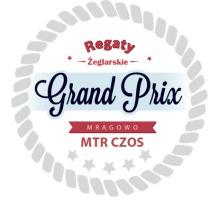 07-08.08.2021Regaty eliminacyjneŻeglarskiego Grand Prix Mrągowa 2021Arkodach&Stomasz CupPuchar OK DinghyPuchar Korsarz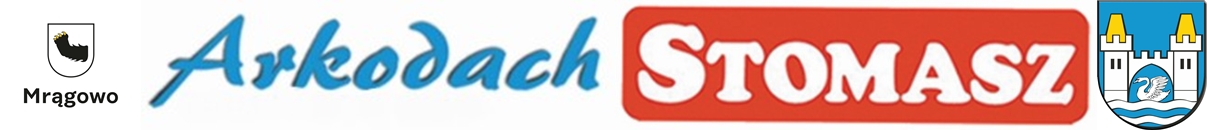 ZAWIADOMIENIE O REGATACH1. Regaty zostaną rozegrane w dniach 07.08 – 08.08.2021 r. na Jeziorze Czos.2. Biuro regat: Ekomarina Mrągowo, tel. 695071192, 6016813343. Port regat: Ekomarina Mrągowo4. Organizator: Mrągowskie Towarzystwo Regatowe „Czos”, 11-700 Mrągowo, ul. Jaszczurcza Góra 6; Komandorem regat jest Mateusz Kossakowski, tel. 6950711925. Regaty posiadają licencję Polskiego Związku Żeglarskiego.6. Regaty zostaną rozegrane zgodnie z Przepisami Regatowymi Żeglarstwa 2021 – 2024, niniejszym zawiadomieniem oraz instrukcją żeglugi.  7. Eliminacyjne regaty Żeglarskiego Grand Prix Mrągowa zostaną rozegrane w klasach: kabinowe, otwarto pokładowe, Mariner 600 , Open. Dodatkowo klasyfikowani będą zawodnicy z klasy Korsarz oraz OK Dinghy.8. Możliwość wypożyczenia odpłatnie jachtu Mariner 600 na regaty; tel. 5016388719. Przewiduje się rozegranie 8 wyścigów. W przypadku rozegrania więcej niż 4 wyścigów, najgorszy wynik krótkodystansowy zostanie odrzucony. Pod koniec pierwszego dnia zostanie rozegrany dodatkowy wyścig długodystansowy o Błękitną Wstęgę Jeziora Czos (nieklasyfikowany do regat)10.  Limit minimalny jachtów w poszczególnych klasach koniecznych do uznania regat za odbyte ustala się na cztery.11. Regaty zostaną uznane za ważne przy rozegraniu jednego wyścigu.12. Wpisowe do regat wynosi: 60 zł osoby dorosłe i 40 zł od dzieci i uczniów13. Zapisy przyjmowane są drogą elektroniczną (druk zgłoszenia dostępny do pobrania na stronie regaty.mragowo.pl); konto do wpłat: 77 9350 0001 0261 2348 1002 0001; prosimy o potwierdzenie przelewu na e-mail: regaty.czos@gmail.com14. W sytuacjach wyjątkowych biuro regat będzie czynne w dniu 07.08.2021 r. w godzinach 8.00-11.00.15. Instrukcja żeglugi będzie dostępna dla zawodników po zgłoszeniu się do regat i zostanie dokładnie omówiona na odprawie sterników.16. Organizator zapewnia nieodpłatnie: slipowanie jachtów na terenie Ekomarina parking dla samochodów i przyczep postój przy kei 17. Uczestnicy regat zobowiązani są do noszenia opasek identyfikacyjnych na czas zawodów.18. Nagrody: Załogi klasyfikowane w klasach jachty kabinowe, otwarto pokładowe, OPEN, Mariner 600,OK Dinghy, Korsarz na I miejscu otrzymają nagrody pamiątkowe i dyplomy. Pozostałe załogi otrzymają dyplomy.Nagrody rzeczowe zostaną rozlosowane pośród uczestników regat.19. Załoga jachtu zgłaszająca się do regat wyraża zgodę na bezpłatne wykorzystanie przez Organizatora i sponsorów swego wizerunku, nazwiska i głosu w środkach masowego przekazu oraz w materiałach dotyczących regat w celu reklamy i promocji regat. 20. Na jachcie podczas wyścigu powinna znajdować się taka ilość osób, jaka została zgłoszona do regat. Wniosek (w formie pisemnej) o zamianę członka załogi należy złożyć przed rozpoczęciem wyścigu. Zamiana może nastąpić tylko z przyczyn losowych, za zgodą Sędziego Głównego. 21. Wszyscy uczestnicy biorą udział w regatach na własną odpowiedzialność. Żadna z czynności wykonana lub niewykonana przez Organizatora nie zwalnia uczestników regat od ponoszenia odpowiedzialności za jakąkolwiek szkodę spowodowaną przez zawodnika, lub jego jacht wynikającą z udziału w regatach. 22. Organizator nie przyjmuje żadnej odpowiedzialności za uszkodzenia sprzętu, lub osób albo śmierć wynikłe w związku z regatami, przed ich rozpoczęciem, podczas lub po regatach. 23. Ubezpieczenie: wymagane bezwzględnie ubezpieczenie OC jachtów, lub sterników zgłoszonych do regat. Brak ważnej polisy OC będzie skutkował nie przyjęciem zgłoszenia do regat. 24. Sternik jachtu musi posiadać licencję amatorską lub sportową wydawaną przez Polski Związek Żeglarski25. Zawodnicy wypełniając druk zgłoszenia do regat zobowiązują się do przestrzegania wszystkich obowiązujących aktualnie zasad dotyczących przeciwdziałaniu rozprzestrzeniania się pandemii koronawirusa COVID-19 wskazanych przez GIS, MZ i MS oraz zaleceń PZŻ i poleceń Organizatora.Plan regatSobota 7 sierpnia8.00 – 11.00 Zapisy do regat – biuro regat  11.00 Uroczyste otwarcie regat – port plaża miejska (przy Ekomarinie)11.15 Odprawa sterników 12.10 Start do regat19.00 Kolacja żeglarska Niedziela 8 sierpniaStart do regat według komunikatu sędziego – biuro regat 14.00 Oficjalne zakończenie regat – port przy plaży miejskiej (przy Ekomarinie)Oferta noclegowa dla uczestników regat i osób towarzyszących w Hotelach i pensjonatach współpracujących z MTR Czos:Camping CezarUl. Jaszczurcza Góra 1/6   Tel. 500 002 870Hotel Anek    Ul. Roosevelta 25Tel. 89 742 71 20Pensjonat WileńskiUl. Wileńska 8aTel. 897412837Hotel Mrągowo Resort &SPAUl. Giżycka 6Tel. 89 743 31 01